For Football Academy readers… when a pupil finishes a book (or their target) start with giving them the lowest football league  sticker - League Two, then continue upwards, League One, the Championship, the Premier League, the Champions League and the World Cup.For Foul Play readers (there are fewer in the series), when a pupil has finished a book (or their target) start with giving them the lowest football league  sticker - League One, then continue upwards, the Championship, the Premier League, the Champions League and the World Cup.Football Academy 7+Foul Play 9+The different levels that footballers reach are matched in these reading success levels for pupils.Labels can be printed on to J8160 or L7160 (21 a sheet 63.5mm x 38.1mm)I am a League Two reader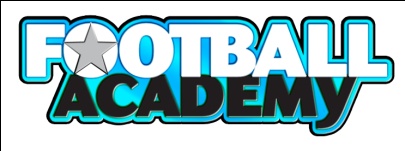 I am a League One reader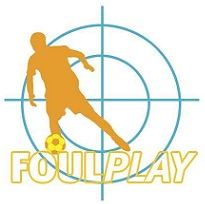 I am a League One readerI am a Championship readerI am a Championship readerI am a Premier League readerI am a Premier League readerI am a Champions League reader I am a Champions League reader I am World Cup Finals readerI am World Cup Finals reader